Vielen Dank, dass du dir unsere Lebenslauf-Vorlage heruntergeladen hast! Bei den einzelnen Stationen im Lebenslauf handelt es sich um Mustertexte, weshalb du die Vorlage mit deinen eigenen Informationen füllen und den Lebenslauf für deine Bewerbung individualisieren solltest.Lösche dazu diese Seite aus diesem Dokument und ergänze den Lebenslauf mit deinen persönlichen Daten. Die Seite kannst du ganz einfach löschen, indem du alle Inhalte auf dieser Seite markierst und die Entfernen-Taste („Entf“) drückst.Wenn du dich beim Erstellen deines Lebenslaufs nicht 100% sicher fühlst, empfehlen wir dir den kostenlosen Bewerbungsgenerator von bewerbung2go. Dieser bietet dir neben verschiedenen Designvorlagen inhaltliche Vorschläge passend zur ausgewählten Jobbeschreibung. Damit kannst du Schritt für Schritt deinen individuellen Lebenslauf erstellen: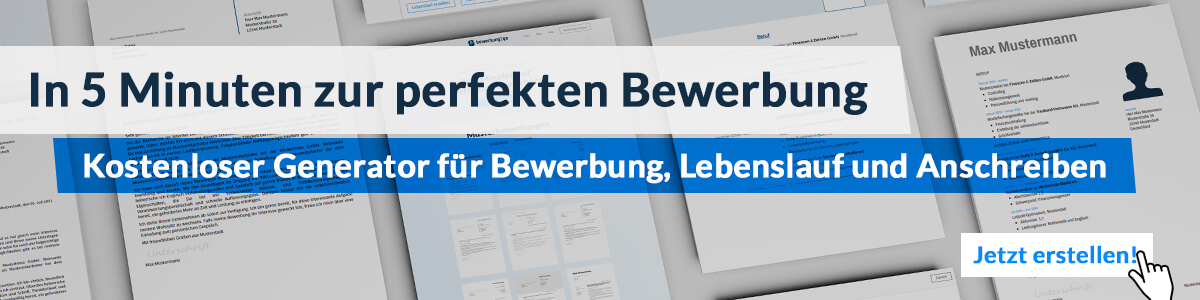 Hier entlang zum kostenlosen Bewerbungsgenerator von bewerbung2goLebenslauf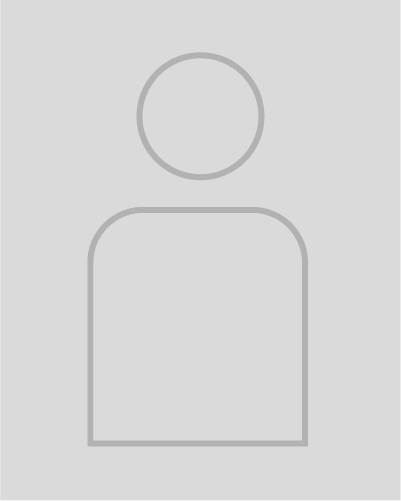 	Persönliche DatenGeburtsdatum / -ort	17.07.1968 in GeburtsortStaatsangehörigkeit	deutschFamilienstand	ledig	BerufserfahrungSeit 03.2013	Media Group, StandortMediengestalterin (Digital und Print) Kundenbetreuung Organisatorische und finanzielle Planung von Aufträgen Präsentation der finalen Ergebnisse11.2005 – 02.2013	Gestaltung GmbH, StandortMediengestalterin im MarketingUmsetzung von MarketingkonzeptenVerantwortliche für die Einhaltung der Corporate Design Richtlinien08.1990 – 10.2005	Kreativ AG, StandortDigital Media Designerin Ausarbeitung und Umsetzung von zielgerichteten KampagnenGestaltung von Internet- und mobilen Seiten	Ausbildung08.1987 - 07.1990	Ausbildungsstätte, StandortAusbildung zur MediengestalterinAbschluss: Mediengestalterin für Digital und Print08.1978 – 06.1987	Mustergymnasium, StandortAbschluss: Allgemeine Hochschulreife	Weitere Fähigkeiten und KenntnisseSprachkenntnisse	Deutsch, Muttersprache	Englisch, fließend in Wort und SchriftEDV	Microsoft Word, Excel, PowerPoint, Outlook, Photoshop, InDesign, LightroomFührerschein	Klasse BMusterstadt, 16.09.2022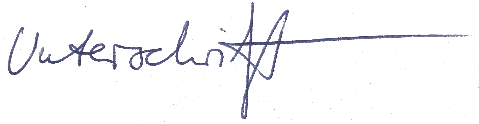 Tina Turner